Пречистен текстВрз основа на член 21 став 9 и член 103 став 1 алинеа 2 од Законот за железничкиот систем („Службен весник на Република Македонија” бр. 48/10, 23/11, 80/12 и 155/12), Управниот одбор на Агенцијата за регулирање на железничкиот сектор донесеПРАВИЛНИК ЗА ФОРМАТА И СОДРЖИНАТА НА ОБРАЗЕЦОТ НА БАРАЊЕТО И УПАТСТВОТО ЗА ПОПОЛНУВАЊЕ НА БАРАЊЕТО ЗА ИЗДАВАЊЕ НА ДОЗВОЛАТА, АНЕКСОТ ЗА ФИНАНСИСКО ПОКРИТИЕ ЗА ОДГОВОРНОСТ ОД ВРШЕЊЕ ДЕЈНОСТ, ФОРМАТА И СОДРЖИНАТА НА ОБРАЗЕЦОТ НА ДОЗВОЛАТА, КАКО И ФОРМАТА, СОДРЖИНАТА И НАЧИНОТ НА ВОДЕЊЕ НА РЕГИСТАРОТ НА ИЗДАДЕНИ ДОЗВОЛИ ЗА УПРАВУВАЊЕ СО ЖЕЛЕЗНИЧКАТА ИНФРАСТРУКТУРАЧлен 1	Со овој правилник се пропишуваат формата и содржината на образецот на барањето и упатството за пополнување на барањето за издавање на дозволата, анексот за финансиско покритие за одговорност од вршење дејност, формата и содржината на образецот на дозволата, како и формата, содржината и начинот на водење на регистарот на издадени дозволи за управување со железничката инфраструктура.Член 2(1) За издавање на дозволата за управување, подносителот на барањето поднесува писмено барање до Агенцијата за регулирање на железничкиот сектор (во натамошниот текст: Агенција), на образец - формулар за добивање на дозвола за управување со железничката инфраструктура (во натамошниот текст: дозвола). (2) Кон барањето за добивање на дозвола, подносителот на барањето приложува документи со кои ќе докаже дека:- седиштето на правното лице е на територијата на Република Северна Македонија, - е регистрирано за вршење на дејност од член 6, став (1) од Законот за железничкиот систем, -  не е во тек стечајна постапка; -  одговорното лице или член на органот на управување на правното лице во моментот на добивање на дозволата не е правосилно осудено за кривично дело во јавните финансии, платниот промет и стопанството, кривично дело против општата сигурност на луѓето и имотот, кривични дела против работните односи, избегнување на царински надзор и неплаќање на царина или да не му е изречена прекршочна санкција забарана за вршење на дејност во траење од една или повеќе години; - е финансиски способен, односно своите сегашни и идни обврски, под нормални услови на работење да може да ги исполнува во период од 12 месеца;- е осигурен во осигурително друштво и приложи полиса за осигурување на минимален осигурителен износ од 500.000,00 евра во денарска противвредност според девизниот курс на Народната банка на Република Северна Македонија и да достави писмена изјава со која гарантира покривање на штета настаната по однос на одговорност во вршењето на неговата дејност во согласност со закон и други прописи, како и меѓународни договори кои ја обврзуваат Република Северна Македонија.(3) Агенцијата одлучува по поднесеното писмено барање за издавање на дозволата што е можно во пократок рок, но не повеќе од три месеци по доставувањето на сите релевантни податоци.(4) Формата и содржината на образецот на барањето и формуларот со упатство за негово пополнување за добивање на дозвола се дадени во Прилог 1 кој е составен дел на овој правилник.Член 3(1) Образецот на дозволата е даден во А4 формат во бела боја. (2) Образецот на дозволата од став (1) на овој член ги содржи следните податоци: - грб на Република Северна Македонија; - назив: “Република Северна Македонија”; - назив на органот кој ја издава: “Агенцијата за регулирање на железничкиот сектор”; - назив: “Дозвола за управување со железничката инфраструктура ”.  Назив1: Држава која ја издава дозволата со рубрики: - држава која ја издава дозволата, - нова дозвола и измена на дозвола,- број на дозвола, - број на решение врз основа на кое се издава дозволата, - закон кој се применува, - орган кој ја издава дозволата; - адреса, поштенски број и град на органот кој ја издава дозволата; - телефон и факс на органот кој ја издава дозволата; - email адреса на органот кој ја издава дозволата. Назив 2: Имател на дозвола со рубрики: - управител на железничката инфраструктура; - адреса, поштенски број и град на управителот на железничката инфраструктура; - телефон и факс на управителот на железничката инфраструктура; - email адреса на управителот на железничката инфраструктура, - единствен даночен број (ЕДБ) на управителот на железничката инфраструктура и - единствен матичен број (ЕМБС) на управителот на железничката инфраструктура.Назив 3: Измена со рубрики: - изменето на, - опис на измената. Назив 4: Услови и обврски со рубрика: услови согласно член 21 од Законот за железничкиот систем (“Службен весник на Република Македонија” број 48/10 и со понатамошните измени и дополнувања); Назив 5: Датум на издавање, место за печат и потпис на овластено лице; Назив 6: Дозвола- нотификација број. (3) Содржината на образецот на дозволата е отпечатен на македонски и англиски јазик.(4) Формата и содржината на образецот на дозволата е даден во Прилог 2, кој е составен дел на овој правилник.(4) Анексот за финансиско покритие за одговорност од вршење дејност е даден во Прилог 3, кој е составен дел на овој правилник.(5) За издавање на дозволата се плаќа надоместок чија висина и начин на плаќање го определува Агенцијата со тарифник. Надоместокот се уплаќа на сметка на Агенцијата пред издавањето на дозволата и е приход на Агенцијата.Член 4(1) За издадените дозволи, Агенцијата води регистар.(2) Регистарот од став (1) на овој член се води во форма на книга со димензии 420x297 мм, изработена во тврди корици и нумерирани внатрешни страни во бела боја. На предната страна на регистарот отпечатен е назив: “Регистар на издадени дозволи за управување со железничката инфраструктура”.(3) Внатрешната страна на регистарот содржи: - рубрика реден број; - рубрика: управител на железничката инфраструктура (назив, седиште и единствен даночен број);- рубрика: дозвола број- рубрика: издаден на (подрубрики: датум и решение бр.),- рубрика: изменета на (подрубрики: датум и решение бр.),(4) Регистарот од став (1) на овој член се води во пишана и електронска форма, хронолошки според примените барања и се води за секоја година посебно.(5) Формата и содржината на регистарот е дадена во Прилог 4, кој е составен дел на овој правилник.Член 5	Овој правилник влегува во сила осмиот ден од денот на објавувањето во „Службен весник на Република Северна Македонија“.ПРИЛОГ 1До:Агенција за регулирање на железничкиот секторул. “Св.Кирил и Методиј” бр. 52/1/41000 Скопје, Република Северна МакедонијаБАРАЊЕза добивање/измени на дозвола за управување со железничката инфраструктураОд ___________________________________ со адреса _______________________Барам да ми се издаде/измени Дозвола за управување со железничката инфраструктура __________________________ (дел/цела железничка мрежа).Во прилог на ова барање доставувам:Пополнет формулар,Бараната документација во оригинал (или копија заверена на нотар).(*)  За трговски друштва не е задолжителна употреба на официјалниот печат согласно Законот за трговските друштва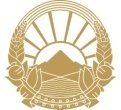 РЕПУБЛИКА СЕВЕРНА МАКЕДОНИЈААГЕНЦИЈА ЗА РЕГУЛИРАЊЕ НА ЖЕЛЕЗНИЧКИОТ СЕКТОРФОРМУЛАР БАРАЊЕ ЗА ДОБИВАЊЕ/ИЗМЕНА НА ДОЗВОЛА ЗА УПРАВУВАЊЕ СО ЖЕЛЕЗНИЧКАТА ИНФРАСТРУКТУРАСкопје Дел 1. Подносител на барањетоДел 2.Вид на барана дозвола Дел 3. Информации за подносителот на барањетоДел 4. Услови за добивање на дозвола Дел 5. Список на приложени документи Упатство за потполнување на  формуларотПравното лице (во понатамошен текст: подносител на барањето) може да го поднесе барањето заедно со формуларот за барање за дозвола (во понатамошен текст: формуларот)  во форма на компјутерски обработен текст, кој може да се најде на интернет страницата на Агенцијата за регулирање на железничкиот сектор (во понатамошен текст: Агенција): www.arpz.mk. Документите кон барањето се доставуваат во оригинал или копија заверена на нотар. Подносителот на барањето мора да го следи форматот и формулацијата на формуларот и целокупната документација да ја достави до архивата на:Агенцијата за регулирање на железничкиот секторУлица „Св.Кирил и Методиј“ бр. 52/1-41000 Скопје, Република Северна Македонија2. Барањето ќе се смета за примено:Ако е доставено во архивата на Агенцијата; илиАко е пратено преку препорачана пошта. Подносителот на барањето, при поднесување на барањето до Агенцијата, доставува уплатница за извршена уплата од 60.000,00 денари, согласно Законот за административни такси („Службен весник на Р.М.“ бр. 17/93 со понатамошните измени и дополнувања).Средства се уплаќаат во Буџет на Република Северна Македонија, на жиро сметка 100-0000000006-30, уплатна сметка 840-ххх-03161 и приходна шифра 722313.Во полињата ххх потребно е да се наведе ознаката на општината, на која припаѓа барателот, согласно Списокот на општини со ознаки во Република Северна Македонија, кој е составен дел од Упатството за начинот на евидентирање, распоредување и поврат на јавните приходи („Службен весник на Р.М.“ бр.114/09 и со понатамошните измени и дополнувања).Ве молиме да не испраќате пари заедно со поднесеното барање.Агенцијата, по поднесувањето на барањето, во рок од 5 работни дена, ќе утврди дали постојат формални недостатоци во поднесената документација односно дали недостасува некој од документите потребни за постапување по поднесеното барање. Ако барањето не ги содржи бараните документи односно Агенцијата утврди формални недостатоци кај доставените документи, Агенцијата ќе го повика подносителот на барањето да ги отстрани утврдените недостатоци во рок кој не може да биде подолг од 20 дена, сметајќи од денот на приемот на повикот. На образложено писмено барање од страна на подносителот, рокот може од оправдани причини да се продолжи за уште најмногу 15 дена.Ако подносителот во определениот рок не ги отстрани утврдените недостатоци, Агенцијата ќе донесе решение со кое ќе го отфрли барањето.Доколку подносителот на барањето во определениот рок го уреди барањето, Агенцијата ќе пристапи кон одлучување/евалуација по поднесеното барање за добивање дозвола. Во овој случај, Агенцијата одлучува по поднесеното барање во што е можно пократок рок, но не повеќе од три месеци по доставувањето на сите релевантни податоци.Доколку подносителот на барањето не ги исполнува условите пропишани со Законот за железничкиот систем и овој правилник, Агенцијата со решение ќе го одбие барањето како неосновано и ќе ги наведе причините за одбивањето.Ако подносителот на барањето ги исполнува законски пропишаните услови за добивање на дозволата, Агенцијата писмено ќе го извести и ќе го повика во рок од 15 дена да изврши уплата на износ утврден со тарифник на Агенцијата, на сметка на Агенцијата, со дознака – за издавање дозвола за управување со железничката инфраструктура.По добивањето на доказ за уредно извршена уплата во определениот рок, Агенцијата донесува решение за издавање на дозволата за управување со железничката инфраструктура и ја издава дозволата на име на подносителот на барањето. Издадената дозвола се запишува во Регистарот на издадени дозволи кој го води Агенцијата. Доколку подносителот не постапи по известувањето на Агенцијата во определениот рок од точка 9 на ова упатство, се смета дека подносителот на барањето самиот ја прекинал постапката и Агенцијата ќе донесе решение за отфрлање на барањето.Доколку при пополнувањето на формуларот Ви се потребни дополнителни информации, Ве молиме да стапите во контакт со Агенцијата.Дел 2. Вид на барана дозвола 2а.  За што аплицира подносителот на барањето:Обележете дали поднесувате барање за добивање на нова дозвола или за измена на постоечката дозвола.2б. За кој дел од железничката мрежа аплицира подносителот на барањето:Обележете ги важечките полиња за кој дел од железничката мрежа сакате да добиете дозвола, со прецизна стационажа за почетна и крајна точка од железничката инфраструктура за која ја барате дозволата за управување со железничката инфраструктура, согласно важечката стационажа на Република Северна Македонија. За секоја промена на железничката инфраструктура, подносителот на барањето е должен да ја пријави кај Агенцијата во рок од 10 работни дена, заради измени на постоечката дозвола.2в. Опис на активности или услуги што треба да се изведат:Дадете целосен опис на услугата што ќе ја извршувате на дел или на целата железничка мрежа. 2г. Опис на досегашната дејност на подносителот на барањето:Ако давањето на услуги за управување со железничката инфраструктура не се главна активност на подносителот на барањето, во моментот на поднесување на барањето или нема да бидат главна активност ако е одобрена дозволата, Ве молиме наведете ги Вашите главни активности. Дел 3. Информации за подносителот на барањето3a. Име на регистрираната компанија:Во овој дел впишете ја адресата, датумот и местото на основање, како и единствен даночен број и единствен матичен број на компанијата кој е регистрирана во Република Северна Македонија. Адресата што овде ќе се наведе ќе се смета за адреса за официјална кореспонденција и испраќање на официјалните документи, како и секоја одобрена дозвола. Но, во врска со ова барање, ќе ја испраќаме сета потребна писмена комуникација/ кореспонденција до адресата дадена за секојдневен контакт која е дадена во Дел 1: Овластено лице за секојдневен контакт при разработка на барањето, ако не е побарано поинаку.3б. Акционери во регистрираната компанија Впишете го целосното име на акционерот, бројот на акции кои ги поседува, видот на акции, како и процент од вкупниот број на акции кои се издадени.3в. Раководни лица и Одбор на управување во регистрираната компанија на подносителот на барањетоВо овој дел треба да ги наведете Раководните лица кои управуваат со  регистрираната компанија, како и Одборот на управување во регистрираната компанија. 3г. Име на матично акционерско друштво (компанија)Оваа табела се пополнува доколку таква компанија постои. Овде се мисли на сложена компанија која е регистрирана во друга држава, а правното лице на барателот е дел од таа компанија. Доставете адреса на матичното акционерско друштво кое е регистрирано надвор од територијата на Република Северна Македонија, датум, место и земја на основање, како и единствен даночен и матичен број на компанијата. 3д. Акционери во матичното акционерско друштво (компанија) Оваа табела се пополнува, доколку таква компанија постои.Впишете го целосното име на акционерот, бројот на акции кои ги поседува, видот на акции, како и процент од вкупниот број на акции кои се издадени. Доставите и дијаграм што ќе ја покаже структурата на акционерите на матичното акционерско друштво. 3ѓ. Раководни лица и Одбор на управување во матичното акционерско друштво (компанија)Оваа табела се пополнува доколку таква компанија постои.Во овој дел треба да ги наведете Раководните лица кои управуваат со  матичното акционерско друштво (компанија), како и Одборот на управување со матичното акционерско друштво (компанија). Дел 4. Услови за добивање на дозвола4a. Потребни документи кои треба да ги достави подносителот на барањето 1. Тековна состојба на субјектот издадена од ЦРРСМ, не постара од 6 месеци, со која се докажува дека подносителот на барањето има седиште на територија на Република Северна Македонија и дека има регистрирана дејност согласно член 6, став (1) од Законот за железничкиот систем односно:Организирање и регулирање на железничкиот сообраќај,Обезбедување праведен и недискриминаторски пристап и користење на железничката инфраструктура на сите превозници кои ги исполнуваат условите пропишани со ЗЖС,Доделување инфраструктурни капацитети, одредува и наплаќа надоместок за користење на железничката инфраструктура,Планирање изградба, реконструкција, ремонт, одржување и заштита на железничката инфраструктура,Изградба, реконструкција, ремонт, одржување и заштита на железничката инфраструктура,Преземање мерки за заштита од бучава и заштита на животната средина,Изработување бизнис план во кој се содржани инвестициони и финансиски програми,Изработување план за засилување на инфраструктурните капацитети,Донесување возен ред со кој го утврдува планираниот сообраќај на возови, Донесување и објавување на објава на мрежа и Вршење и други активности што се во функција на дејноста.;2. Потврда од судски регистар дека не е во тек стечајна постапка; 3. Документ издаден од казнената евиденција на Судот со кој ќе докаже дека одговорното лице или член на органот на управување на правното лице во моментот на добивање на дозволата не е правосилно осудено за кривично дело во јавните финансии, платниот промет и стопанството, кривично дело против општата сигурност на луѓето и имотот, кривични дела против работните односи, избегнување на царински надзор и неплаќање на царина или да не му е изречена прекршочна санкција забарана за вршење на дејност во траење од една или повеќе години;4. Документ дека е финансиски способен, односно своите сегашни и идни обврски, под нормални услови на работење да може да ги исполнува во период од 12 месеци:а) За правно лице со претходно работно искуство во областа на управување со железничката инфраструктура:- Информација за економско-финансиската состојба на субјектот/подносител на барањето издадена од Централниот регистар на Република Северна Македонија, за последната година пред поднесувањето на барањето,- План за работа (бизнис план),(Планот за работа треба да даде опис на сите предвидени активности, сите очекувани трошоци и приходи во наредните 12 месеци од започнувањето со вршење на јавен превоз, вклучувајќи  ги деталните претпоставки на кои се базирани предвидувањата за трошоци и приходи)- Потврда за платени даноци и придонеси, согласно законската регулатива на Република Северна Македонија, за последните три месеци, пред датумот на поднесување на барањето.б) Правно лице без претходно работно искуство во областа на управување со железничката инфраструктура, потребно е кон барањето да се приложи:- Годишна завршна сметка, ревидирана од независен ревизор, за последната година пред поднесувањето на барањето и соодветен ревизорски извештај,- Капитал со кој располага (трајни средства),- Салдо во банки, - План за работа (бизнис план),(Планот за работа треба да даде опис на сите предвидени активности, сите очекувани трошоци и приходи во наредните 12 месеци од започнувањето со вршење на јавен превоз, вклучувајќи  ги деталните претпоставки на кои се базирани предвидувањата за трошоци и приходи) - Потврда за платени даноци и придонеси, согласно законската регулатива на Република Северна Македонија, за последните три месеци, пред датумот на поднесување на барањето.5. Важечка полиса за осигурување на минимален осигурителен износ од 500.000,00 евра во денарска противвредност според девизниот курс на Народната банка на Република Северна Македонија и да достави писмена изјава со која гарантира покривање на штета настаната по однос на одговорност во вршењето на неговата дејност во согласност со закон и други прописи, како и меѓународни договори кои ја обврзуваат Република Северна Македонија.Прилог 2РЕПУБЛИКА СЕВЕРНА МАКЕДОНИЈААГЕНЦИЈА ЗА РЕГУЛИРАЊЕ НА ЖЕЛЕЗНИЧКИОТ СЕКТОРДозвола за управување со железничката инфраструктура 1. Држава која ја издава дозволата2. Имател на дозвола3. Рок на важност4. Измена5. Услови и обврскиПРИЛОГ 3Финансиско покритие за одговорност од вршење дејност1. Држава која ја издава дозволата2. Имател на дозвола3. Орган кој го одобрува финансиското покритие (ако е различен од точка 1)4. Финансиското покритие за обесштетување5. Услови и обврскиПРИЛОГ 4РЕГИСТАР НА ИЗДАДЕНИ ДОЗВОЛИ ЗА УПРАВУВАЊЕ СО ЖЕЛЕЗНИЧКАТА ИНФРАСТРУКТУРАБрој 01-142/126.03.2013 годинаСкопјеБрој 01-142/126.03.2013 годинаСкопјеБрој 01-142/126.03.2013 годинаСкопјеАгенција за регулирањена железничкиот секторПретседател на Управен одборАгенција за регулирањена железничкиот секторПретседател на Управен одбор_____________ 20__ година                                                      СкопјеПотпис на овластеното лице на подносителот на барањето ____________________________М.П.(*)Име на подносителот на барањето (од трговски регистар) Седиште и адреса:Интернет адреса:Телефон:Факс:Овластено лице за контакт при разработка на барањето:Овластено лице за контакт при разработка на барањето:Име и презиме: Работно место:Вид на образование:Адреса:Телефон за контакт: Факс:E-mail  адреса: 2a. За што аплицира подносителот на барањето?Нова дозвола                                                                   Измена на постојната дозвола                                       2б. За кој дел од железничката мрежа аплицира подносителот на барањето? Обележете ги сите полиња за кои аплицирате  (погледајте во упатството)Дел од постоечка железничката мрежа                                            Цела постоечка железничка мрежа                                                   Нова железничка инфраструктура (неизградена на денот на поднесување на барањето)                                                                                             2в.Ве молиме опишете ја услугата која планирате да ја извршувате: (погледајте во упатството)2г. Која е досегашната дејност на подносителот на барањето? (погледајте во упатството)3a. Име на регистрирана компанија: (погледајте во упатството)3a. Име на регистрирана компанија: (погледајте во упатството)3a. Име на регистрирана компанија: (погледајте во упатството)3a. Име на регистрирана компанија: (погледајте во упатството)3a. Име на регистрирана компанија: (погледајте во упатството)3a. Име на регистрирана компанија: (погледајте во упатството)3a. Име на регистрирана компанија: (погледајте во упатството)Адреса на регистрираната компанија:Адреса на регистрираната компанија:Адреса на регистрираната компанија:Адреса на регистрираната компанија:Адреса на регистрираната компанија:Адреса на регистрираната компанија:Адреса на регистрираната компанија:Датум, место и земја на основање:Датум, место и земја на основање:Датум, место и земја на основање:Датум, место и земја на основање:Датум, место и земја на основање:Датум, место и земја на основање:Датум, место и земја на основање:Единствен даночен број на компанијата (ЕДБ):Единствен даночен број на компанијата (ЕДБ):Единствен даночен број на компанијата (ЕДБ):Единствен даночен број на компанијата (ЕДБ):Единствен даночен број на компанијата (ЕДБ):Единствен даночен број на компанијата (ЕДБ):Единствен даночен број на компанијата (ЕДБ):Единствен матичен број на компанијата (ЕМБС):Единствен матичен број на компанијата (ЕМБС):Единствен матичен број на компанијата (ЕМБС):Единствен матичен број на компанијата (ЕМБС):Единствен матичен број на компанијата (ЕМБС):Единствен матичен број на компанијата (ЕМБС):Единствен матичен број на компанијата (ЕМБС):3б. Акционери во регистрираната компанијаНаведете податоци за секое лице или компанија, што поседува повеќе од 3% од целосниот издаден заеднички капитал. Ако има номинални акции, треба да биде наведено името на бенефицираниот корисник. (погледајте во упатството)3б. Акционери во регистрираната компанијаНаведете податоци за секое лице или компанија, што поседува повеќе од 3% од целосниот издаден заеднички капитал. Ако има номинални акции, треба да биде наведено името на бенефицираниот корисник. (погледајте во упатството)3б. Акционери во регистрираната компанијаНаведете податоци за секое лице или компанија, што поседува повеќе од 3% од целосниот издаден заеднички капитал. Ако има номинални акции, треба да биде наведено името на бенефицираниот корисник. (погледајте во упатството)3б. Акционери во регистрираната компанијаНаведете податоци за секое лице или компанија, што поседува повеќе од 3% од целосниот издаден заеднички капитал. Ако има номинални акции, треба да биде наведено името на бенефицираниот корисник. (погледајте во упатството)3б. Акционери во регистрираната компанијаНаведете податоци за секое лице или компанија, што поседува повеќе од 3% од целосниот издаден заеднички капитал. Ако има номинални акции, треба да биде наведено името на бенефицираниот корисник. (погледајте во упатството)3б. Акционери во регистрираната компанијаНаведете податоци за секое лице или компанија, што поседува повеќе од 3% од целосниот издаден заеднички капитал. Ако има номинални акции, треба да биде наведено името на бенефицираниот корисник. (погледајте во упатството)3б. Акционери во регистрираната компанијаНаведете податоци за секое лице или компанија, што поседува повеќе од 3% од целосниот издаден заеднички капитал. Ако има номинални акции, треба да биде наведено името на бенефицираниот корисник. (погледајте во упатството)Целосно име на акционеротЦелосно име на акционеротБр. На акцииБр. На акцииВид на акции% од вкупниот број на издадени% од вкупниот број на издадени3в. Раководни лица и Одбор за управување во регистрираната компанија на подносителот на барањето (погледајте во    упатството)3в. Раководни лица и Одбор за управување во регистрираната компанија на подносителот на барањето (погледајте во    упатството)3в. Раководни лица и Одбор за управување во регистрираната компанија на подносителот на барањето (погледајте во    упатството)3в. Раководни лица и Одбор за управување во регистрираната компанија на подносителот на барањето (погледајте во    упатството)3в. Раководни лица и Одбор за управување во регистрираната компанија на подносителот на барањето (погледајте во    упатството)3в. Раководни лица и Одбор за управување во регистрираната компанија на подносителот на барањето (погледајте во    упатството)3в. Раководни лица и Одбор за управување во регистрираната компанија на подносителот на барањето (погледајте во    упатството)Одговорни раководни лица во регистрираната компанија Одговорни раководни лица во регистрираната компанија Одговорни раководни лица во регистрираната компанија Одговорни раководни лица во регистрираната компанија Одговорни раководни лица во регистрираната компанија Одговорни раководни лица во регистрираната компанија Одговорни раководни лица во регистрираната компанија Име и презиме на раководните лица во компанијатаРаботно местоРаботно местоАдреса за живеење или престојувањеАдреса за живеење или престојувањеАдреса за живеење или престојувањеНационалностОдбор за управување  во компанијата (погледајте во упатството)Одбор за управување  во компанијата (погледајте во упатството)Одбор за управување  во компанијата (погледајте во упатството)Одбор за управување  во компанијата (погледајте во упатството)Одбор за управување  во компанијата (погледајте во упатството)Одбор за управување  во компанијата (погледајте во упатството)Одбор за управување  во компанијата (погледајте во упатството)Име и презиме на лицата во Одборите на управувањеФирма од која доаѓа со работно местоФирма од која доаѓа со работно местоАдресаАдресаАдресаНационалност3г. Име на Матично акционерско друштво (ако има такво): (погледајте во упатството):Адреса на матичното акционерско друштво: Датум, место и земја на основање:Единствен даночен број (ЕДБ):Единствен матичен број (ЕМБС):3.д. Акционери во матичното акционерско друштво Ако барателот е филијала на друга компанија регистрирана надвор од Република Северна Македонија, наведете податоци за секое лице или компанија, што поседува повеќе од 3% од вкупниот заеднички капитал. Во случај кога има номинални акции, исто така треба да се наведе името на бенефицираниот акционер.Акции во матичното акционерско друштво      Полно име на акционеротБр. на акцииВид на акции% од вкупно издадените3ѓ. Раководни лица и Одбор за управување на матичното акционерско друштво  (погледајте во  упатството)3ѓ. Раководни лица и Одбор за управување на матичното акционерско друштво  (погледајте во  упатството)3ѓ. Раководни лица и Одбор за управување на матичното акционерско друштво  (погледајте во  упатството)3ѓ. Раководни лица и Одбор за управување на матичното акционерско друштво  (погледајте во  упатството)Одговорни раководни лица во матичното акционерско друштво  Одговорни раководни лица во матичното акционерско друштво  Одговорни раководни лица во матичното акционерско друштво  Одговорни раководни лица во матичното акционерско друштво  Име и презиме на раководните лица во компанијатаРаботно местоАдресаНационалностОдбор за управување во матичното акционерско друштво (погледајте во упатството)Одбор за управување во матичното акционерско друштво (погледајте во упатството)Одбор за управување во матичното акционерско друштво (погледајте во упатството)Одбор за управување во матичното акционерско друштво (погледајте во упатството)Име и презиме на лицата во Одборите на управувањеФирма од која доаѓа со работно местоАдресаНационалност4a. Потребни документи  (погледајте во упатството)Следните документи треба да се достават кон пополнетиот формулар за барањето:I. Тековна состојба на субјектот (правно лице – подносител на барањето) издадена од Централен регистар на Република Северна Македонија, не постара од 6 месеци, со која ќе докаже дека седиштето на правното лице е на територија на Република Северна Македонија и дека има регистрирано дејност согласно член 6, став (1) од Законот за железничкиот систем односно дејност која опфаќа:Организирање и регулирање на железничкиот сообраќај,Обезбедување праведен и недискриминаторски пристап и користење на железничката инфраструктура на сите превозници кои ги исполнуваат условите пропишани со ЗЖС,Доделување инфраструктурни капацитети, одредува и наплаќа надоместок за користење на железничката инфраструктура,Планирање изградба, реконструкција, ремонт, одржување и заштита на железничката инфраструктура,Изградба, реконструкција, ремонт, одржување и заштита на железничката инфраструктура,Преземање мерки за заштита од бучава и заштита на животната средина,Изработување бизнис план во кој се содржани инвестициони и финансиски програми,Изработување план за засилување на инфраструктурните капацитети,Донесување возен ред со кој го утврдува планираниот сообраќај на возови, Донесување и објавување на објава на мрежа и Вршење и други активности што се во функција на дејноста.;II. Потврда од судски регистар дека не е во тек стечајна постапка;III. Потврда/уверение дека одговорното лице или член на органот на управување на правното лице во моментот на добивање на дозволата не е правосилно осудено за кривично дело во јавните финансии, платниот промет и стопанството, кривично дело против општата сигурност на луѓето и имотот, кривични дела против работните односи, избегнување на царински надзор и неплаќање на царина или да не му е изречена прекршочна санкција забарана за вршење на дејност во траење од една или повеќе години;IV. Документ дека правното лице (подносител на барањето) е финансиски способно, односно своите сегашни и идни обврски, под нормални услови на работење да може да ги исполнува во период од 12 месеци:а) За правно лице со претходно работно искуство во областа на управување со железничката инфраструктура:- Информација за економско-финансиската состојба на подносителот на барањето издадена од Централниот регистар на Република Северна Македонија, за последната година пред поднесувањето на барањето,- План за работа (бизнис план),- Потврда за платени даноци и придонеси, согласно законската регулатива на Република Северна Македонија, за последните три месеци, пред датумот на поднесување на барањето.б) Правно лице без претходно работно искуство во областа на управување со железничката инфраструктура:- Годишна завршна сметка, ревидирана од независен ревизор, за последната година пред поднесувањето на барањето и соодветен ревизорски извештај,- Капитал со кој располага (трајни средства), вклучувајќи го и салдото од банки, како и одредби за гарантирано пречекорување и заеми;- План за работа (бизнис план),- Потврда за платени даноци и придонеси, согласно законската регулатива на Република Северна Македонија, за последните три месеци, пред датумот на поднесување на барањето.V. Важечка полиса за осигурување на минимален осигурителен износ од 500.000,00 евра во денарска противвредност според девизниот курс на Народната банка на Република Северна Македонија и да достави писмена изјава со која гарантира покривање на штета настаната по однос на одговорност во вршењето на неговата дејност во согласност со закон и други прописи, како и меѓународни договори кои ја обврзуваат Република Северна Македонија.Пополнете ги овие полиња ПриложеноНе е приложено(дадете образложение)1. Тековна состојба на субјектот издадена од ЦРРСМ, не постара од 6 месеци, со која се докажува дека подносителот на барањето има седиштето на територија на Република Северна Македонија и дека има регистрирана дејност согласно член 6, став (1) од Законот за железничкиот систем;2. Потврда од судски регистар дека не е во тек стечајна постапка;3. Документ од казнена евиденција на Суд4. а) За правно лице со претходно работно искуство во областа на управување со железничката инфраструктура:4. а) За правно лице со претходно работно искуство во областа на управување со железничката инфраструктура:4. а) За правно лице со претходно работно искуство во областа на управување со железничката инфраструктура:- Информација за економско-финансиската состојба на субјектот/подносител на барањето издадена од ЦРРСМ, за последната година пред поднесувањето на барањето,- План за работа (бизнис план),- Потврда за платени даноци и придонеси, согласно законската регулатива на Република Северна Македонија, за последните три месеци, пред датумот на поднесување на барањето.4б) Правно лице без претходно работно искуство во областа на управување со железничката инфраструктура:4б) Правно лице без претходно работно искуство во областа на управување со железничката инфраструктура:4б) Правно лице без претходно работно искуство во областа на управување со железничката инфраструктура:- Годишна завршна сметка, ревидирана од независен ревизор, за последната година пред поднесувањето на барањето и соодветен ревизорски извештај,- Капитал со кој располага (трајни средства),- Салдо во банките,- План за работа (бизнис план),- Потврда за платени даноци и придонеси, согласно законската регулатива на Република Северна Македонија, за последните три месеци, пред датумот на поднесување на барањето.5. Важечка полиса за осигурување на минимален осигурителен износ од 500.000,00 евра во денарска противвредност според девизниот курс на Народната банка на Република Северна Македонија и да достави писмена изјава со која гарантира покривање на штета настаната по однос на одговорност во вршењето на неговата дејност во согласност со закон и други прописи, како и меѓународни договори кои ја обврзуваат Република Северна Македонија.Држава која ја издава дозволата Нова дозвола  Изменета дозвола Број на дозвола:Број на решение врз основа на кое се издава дозволата:Закон кој се применува:Закон кој се применува:Орган кој ја издава дозволата:Телефон:Aдреса:Факс:Поштенски број и град:E-mail:Управител на железничката инфраструктура:Телефон:Aдреса:Факс:Поштенски број и град:E-mail:Единствен матичен број (ЕМБС)Единствен даночен број (ЕДБ):Важи од:Дозволата се издава за управување со: дел од постоечка железничката мрежа цела постоечка железничка мрежа Нова железничка инфраструктура (неизградена на денот на поднесување на барањето)Изменета на:                                                     Опис на измената:Условите согласно членот 21 од Законот за железничкиот систем Датум и место__________М.П.Агенција за регулирање на железничкиот секторДиректор_____________________Дозвола- нотификација бр.Држава која ја издава дозволата:Надлежен орган за издавање на дозволата:Број на дозвола:Број на решение врз основа на кое е издадена дозволата:Закон кој се применува:Закон кој се применува:Управител на инфраструктура:Управител на инфраструктура:Единствен матичен број (ЕМБС):Единствен даночен број (ЕДБ):Надлежен орган за издавање на дозволата:Телефон:Адреса:Факс:Поштенски број и град:E-mail: Држава:  Држава: Закон кој се применува:Закон кој се применува:Финансиско покритие/сума во висина од:Еквивалентни мерки (опис):Географска покриеност со обесштетувањето:Географска покриеност со обесштетувањето:Важи од:Важи до:Прилогот е интегрален дел на дозволата.Датум и место__________М.П.Агенција за регулирање на железничкиот секторДиректор_____________________Дозвола- нотификација бр.Реден бројУправител на железничката инфраструктура(назив, седиште и единствен даночен број)Дозволата се издава за:Дозволата се издава за:Дозвола бр.Издадена на:Издадена на:Изменета на:Изменета на:Реден бројУправител на железничката инфраструктура(назив, седиште и единствен даночен број)Дел од железничката мрежаЦела железничка мрежаДатум:Решение бр.Датум:Решение бр.